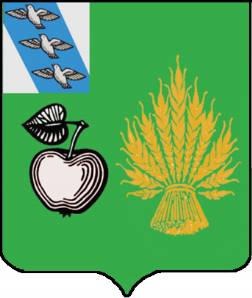 АДМИНИСТРАЦИЯБЕЛОВСКОГО РАЙОНА КУРСКОЙ ОБЛАСТИП О С Т А Н О В Л Е Н И Еот 02.06.2021 № 426307 910 Курская область, сл.БелаяВ соответствии с частью 3 статьи 2 Федерального закона от 5 декабря 2005 года № 154-ФЗ «О государственной службе российского казачества», Указом Президента Российской Федерации от 15 июня 1992 года № 632 «О мерах по реализации Закона Российской Федерации «О реабилитации репрессированных народов» в отношении казачества», приказом Федерального агентства по делам национальностей от 06.04.2020 № 45 «Об утверждении Типового положения о согласовании и утверждении уставов казачьих обществ», постановлением Губернатора Курской области от 11.01.2021 года № 1-пг, Администрация Беловского района Курской области ПОСТАНОВЛЯЕТ:1.Утвердить прилагаемое Положение о согласовании и утверждении главой Беловского района Курской области устава Беловского станичного казачьего общества, действующего на территории Беловского района Курской области.2.Контроль за исполнением настоящего постановления возложить на заместителя главы Администрации Беловского района А.М. Ярыгина.3.Постановление вступает в силу со дня его подписания.Глава Беловского районаКурской области                                                                            Н.В.ВолобуевУТВЕРЖДЕНО постановлением АдминистрацииБеловского района Курской области от 02.06.2021 № 426ПОЛОЖЕНИЕо согласовании и утверждении Главой Беловского Курской области устава Беловского станичного казачьего общества, действующего на территории Беловского района Курской области1. Настоящее Положение определяет:перечень документов, необходимых для согласования главой Беловского района Курской области уставов казачьих обществ, указанных в пунктах 3.2-1 Указа Президента Российской Федерации от 15 июня 1992 года № 632 «О мерах по реализации Закона Российской Федерации «О реабилитации репрессированных народов» в отношении казачества» (далее - Указ Президента Российской Федерации от 15 июня 1992 года № 632), сроки и порядок их представления и рассмотрения, порядок принятия решений о согласовании уставов казачьих обществ;перечень документов, необходимых для утверждения Главой Беловского района Курской области уставов казачьих обществ, указанных в пунктах З.2 - 3.3 Указа Президента Российской Федерации от 15 июня 1992 года № 632, сроки и порядок их представления и рассмотрения, порядок принятия решений об утверждении уставов казачьих обществ.2. Главы муниципальных сельских советов Беловского района Курской области согласовывают:устав Беловского станичного казачьего общества, действующего на территории Беловского района Курской области;3. Постановлением Главы Беловского района Курской области утверждается: устав Беловского станичного казачьего общества, действующего на территории Беловского района Курской области;4. Согласование устава Беловского станичного казачьего общества, действующего на территории Беловского района Курской области осуществляется после: принятия учредительным собранием (кругом, сбором) решения об учреждении казачьего общества;принятия высшим органом управления казачьего общества решения об утверждении устава этого казачьего общества.          5.Для согласования устава Беловского станичного казачьего общества, действующего на территории Беловского района Курской области атаман этого казачьего общества в течение 14 календарных дней со дня принятия высшим органом управления казачьего общества решения об утверждении устава данного казачьего общества направляет на имя Главы Беловского района Курской области представление о согласовании устава казачьего общества. К представлению прилагаются:	а) копии документов, подтверждающих соблюдение требований к порядку созыва и проведения заседания высшего органа управления казачьего общества, установленных главами 4 и 91 Гражданского кодекса Российской Федерации и иными федеральными законами в сфере деятельности некоммерческих организаций, а также уставом казачьего общества;	б) копия протокола заседания высшего органа управления казачьего общества, содержащего решение об утверждении устава этого казачьего общества;	в) устав Беловского станичного казачьего общества в новой редакции.   	6.Заместитель главы администрации Беловского района Курской области курирующие вопросы социального направления обеспечивает рассмотрение документов, предусмотренных пунктами 5 настоящего Положения, и принятие Главой Беловского района Курской области по ним решения в течение 14 календарных дней со дня поступления в Администрацию Беловского района указанных документов.	7.Принятие решения о согласовании либо об отказе в согласовании устава Беловского станичного казачьего общества осуществляется Главами сельсоветов Беловского района Курской области в течение срока, указанного в пункте 6 настоящего Положения. О принятом решении Заместитель главы администрации Беловского района Курской области курирующие вопросы социального направления информирует атамана Беловского станичного казачьего общества либо уполномоченное лицо в письменной форме в течение 5 рабочих дней со дня принятия указанного решения.	8.Решение о согласовании устава Беловского станичного казачьего общества либо об отказе в согласовании устава Беловского станичного казачьего общества в установленном порядке оформляется служебным письмом, подписанным Главой сельсовета Беловского района Курской области. В случае принятия решения об отказе в согласовании устава казачьего общества в письме указываются основания, послужившие причиной для принятия указанного решения.	9.Основаниями для отказа в согласовании устава действующего казачьего общества являются:	а) несоблюдение требований к порядку созыва и проведения заседания высшего органа управления казачьего общества, установленных главами 4 и 91 Гражданского кодекса Российской Федерации и иными федеральными законами в сфере деятельности некоммерческих организаций, а также уставом казачьего общества;	б) не предоставление или предоставление неполного комплекта документов, предусмотренных пунктом 5 настоящего Положения, несоблюдение требований к их оформлению, порядку и сроку представления;	в) наличие в предоставленных документах недостоверных или неполных сведений.	10. Отказ в согласовании устава Беловского станичного казачьего общества не является препятствием для повторного направления Главе сельсовета Беловского района Курской области представления о согласовании устава казачьего общества и документов, предусмотренных пунктами 5 настоящего Положения, при условии устранения оснований, послуживших причиной для принятия указанного решения.Повторное направление представления о согласовании устава Беловского станичного казачьего общества и документов, предусмотренных пунктами 5 настоящего Положения, и принятие по этому представлению решения осуществляются в порядке, предусмотренном пунктами 7-9 настоящего Положения.Предельное количество повторных направлений представления о согласовании устава казачьего общества и документов, предусмотренных пунктами 5 настоящего Положения, не ограничено.	11. Для утверждения устава действующего казачьего общества атаман этого казачьего общества в течение 5 календарных дней со дня получения согласованного устава казачьего общества направляет на имя Главы Беловского Курской области представление об утверждении устава казачьего общества. К представлению прилагаются:	а) копии документов, подтверждающих соблюдение требований к порядку созыва и проведения заседания высшего органа управления казачьего общества, установленных главами 4 и 91 Гражданского кодекса Российской Федерации и иными федеральными законами в сфере деятельности некоммерческих организаций, а также уставом казачьего общества;	б) копия протокола заседания высшего органа управления казачьего общества, содержащего решение об утверждении устава этого казачьего общества;	в) устав казачьего общества на бумажном носителе и в электронном виде.	12. Указанные в пункте 11 настоящего Положения копии документов должны быть заверены подписью атамана казачьего общества либо уполномоченного лица. Документы (их копии), за исключением документов в электронном виде, содержащие более одного листа, должны быть прошиты, пронумерованы и заверены подписью атамана казачьего общества либо уполномоченного лица на обороте последнего листа на месте прошивки.	13. Заместитель главы администрации Беловского района Курской области курирующие вопросы социального направления обеспечивает рассмотрение документов, предусмотренных пунктом 11 настоящего Положения, и принятие Главой Беловского района Курской области решения по ним в течение 30 календарных дней со дня поступления в Администрацию Беловского района Курской области указанных документов.	14. Принятие решения об утверждении либо об отказе в утверждении устава казачьего общества осуществляется Главой Беловского района Курской области в течение срока, указанного в пункте 13 настоящего Положения. О принятом решении Глава Беловского района Курской области уведомляет атамана казачьего общества либо уполномоченное лицо в письменной форме в течение срока, указанного в пункте 13 настоящего Положения.	15. Решение об утверждении устава казачьего общества в установленном порядке оформляется постановлением Главы Беловского района Курской области. Копия данного постановления направляется атаману казачьего общества либо уполномоченному лицу одновременно с уведомлением, указанным в пункте 14 настоящего Положения.	16. В случае принятия решения об отказе в утверждении устава Беловского станичного казачьего общества в уведомлении указываются основания, послужившие причиной для принятия указанного решения.	17. Основаниями для отказа в утверждении устава Беловского станичного казачьего общества являются:	а) несоблюдение требований к порядку созыва и проведения заседания высшего органа управления казачьего общества, установленных Гражданским кодексом Российской Федерации и иными федеральными законами в сфере деятельности некоммерческих организаций, а также уставом казачьего общества;	б) не предоставление или предоставление неполного комплекта документов, предусмотренных пунктом 11 настоящего Положения, несоблюдение требований к их оформлению, порядку и сроку предоставления;	в) наличие в предоставленных документах недостоверных или неполных сведений.	18. Отказ в утверждении устава Беловского станичного казачьего общества не является препятствием для повторного направления Главе Беловского района Курской области представления об утверждении устава Беловского станичного казачьего общества и документов, предусмотренных пунктом 11 настоящего Положения, при условии устранения оснований, послуживших причиной для принятия указанного решения.Повторное направление представления об утверждении устава Беловского станичного казачьего общества и документов, предусмотренных пунктами 11 настоящего Положения, и принятие по этому представлению решения осуществляются в порядке, предусмотренном пунктами 12-17 настоящего Положения.Предельное количество повторных направлений представления об утверждении устава казачьего общества и документов, предусмотренных пунктом 11 настоящего Положения, не ограничено.Об утверждении Положения о согласовании и утверждении главой Беловского района Курской области устава Беловского станичного казачьего общества, действующего на территории Беловского района